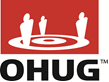 
Oracle EBS Payroll SIG Meeting, OHUG Global Conference, 2016
Monday, June 6th, 2016
8:30 AM -12:00 PM Central Time The Payroll Special Interest Group (SIG) is offered to the Oracle payroll user community with a focus on discussing issues related to the complex payroll world and how they relate to the systems used on a daily basis. The session is designed to provide attendees the best possible networking opportunities as well as an open forum to discuss topics that are relevant to payroll. Below is a high level agenda for the 2016 meeting and is subject to change. If you have any specific topics you'd like to be addressed please feel free to raise them during the session or send an email to the SIG email address: payroll.sig@ohug.org.
(8:30 -8:45): Introduction of OHUG and the Payroll, as well as overview of the meeting. (8:45 -10:00): Payroll dashboards – actual examples of calling your own reports/scripts etc. into the overall workflowUsing/getting started with International HR/payroll for legislations not supported by Oracle(10:00 – 10:30): Break(10:30 -11:45): Implementation of UAE/Saudi Arabia payroll – has anyone done this, any tips, pointers?SPWL report submission to states – CA – is this preformatted as per their requirements?Retire Payroll (11:45 -12:00): Wrap-up, feedback, suggestionsAjith Vijayan, Washington Suburban Sanitary Commission(WSSC) – ajith.vijayan@wsscwater.comLalit Behera, Washington Suburban Sanitary Commission(WSSC) – lalit.behera@wsscwater.com